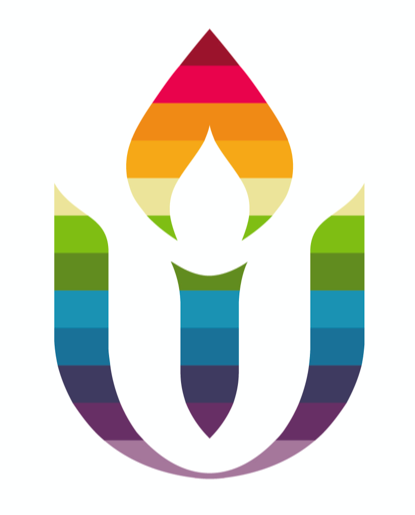 Names(s):________________________________________________________ Date:_________________Address:_______________________________________________________________________________City:_____________________________________________________   State:______    Zip:____________Phone(s):_______________ E-mail(s):_______________________________________________________________________________Children under 18 years of age:PLEDGING YOUR SUPPORT OF THE CHURCH’S WORKFMUU is a visionary community, supported by the voluntary generosity of all who join with us and are committed to the Seven Unitarian and Universalist Principles and to this church’s calling.  Our congregation strives to be a fair share giver to the Unitarian Universalist Association (UUA). By contributing to this organization, we help the larger UU spiritual community to flourish in this state, region, and world. To be a fair share church, we promise to give $76 a year per member to the UUA. Therefore, we respectfully request a pledge of at least $10 per month annually, as possible, so that we can fully support our larger spiritual community, which supports our local congregation to thrive. The back of this form allows you to establish your initial pledge to the church. This pledge will stay in effect until you change it in writing.Giving GuideWe believe that each person or family must determine for themselves what a realistic pledge is for their situation. We hope this guide will help you to make this important decision.My financial pledge is _______________ per month, until I change my pledge in writing.Most people pay monthly, but you may pay quarterly or annually or however you choose. ACH*		(see authorization info)       bill pay		           (you set up with your bank) check	                  PayPal	                                       other__ 	     ACH* - Automatic Deduction from Checking or Savings 	I/We request payments be automatically deducted from our bank account on the 15th of each month. I hereby authorize the Fargo-Moorhead Unitarian Universalist Church to initiate debit entries at said financial institution. I (we) acknowledge that the origination of ACH transactions must comply with the provisions of U.S. Law. This authorization will remain in effect until written notice of termination is received by the FMUU. The church will request an annual renewal of this agreement. 	checking account - please attach a voided check 	savings account - please attach a deposit slip 	date other than the 15th, if required 	amount to be deducted monthlyName (please print) 	            _______________              Date________________ 	Signature________________________________ 	Thank you so much for your generous support of our visionary community! When you have completed this form, please return it to the church office by email, mail, or in person.Last NameFirst nameBirthdateAdjusted Annual IncomeSupporter 2%Sustainer 3%Leader 4%Visionary 5%$10,000$200$300$400$500$20,000$400$600$8000$1,000$30,000$600$900$1,200$1,500$50,000$1,000$1,500$2,000$2,500$100,000$2,000$3,000$4,000$5,000$125,000$2,500$3,750$5,000$6,250$150,000$3,000$4,500$6,000$7,500$250,000$5,000$7,500$10,000$12,500